Homework Assignment #24: There are 10 letters in the triangle, Change the triangle so that it points down. Move one letter at a time. You have only three moves. (Hint: Lay 10 pennies out so that they match the letters in the triangle.)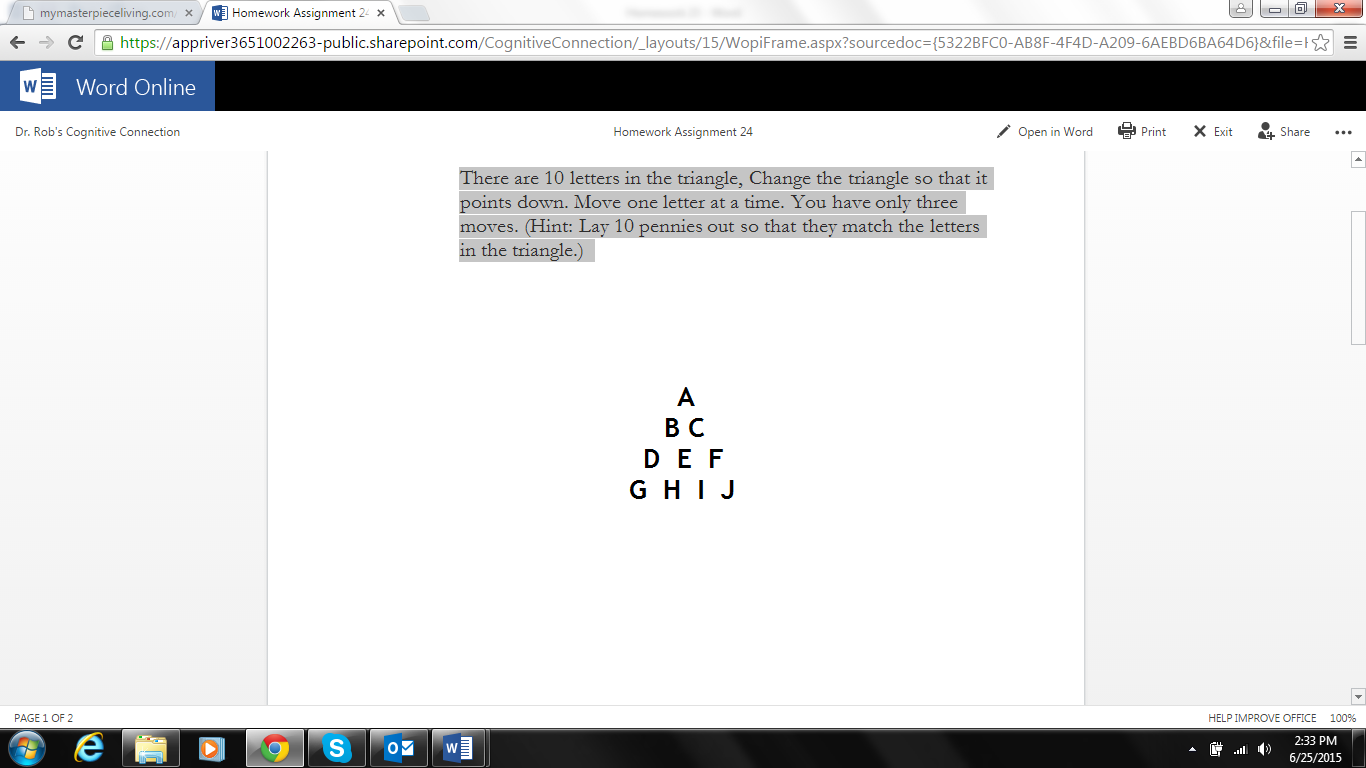 Homework Assignment #24: SOLUTIONMove G so that it is next to B. Move J so that it is next to C. Switch A from the top to the bottom of the triangle to make the point.G B C J D E F   H I    A